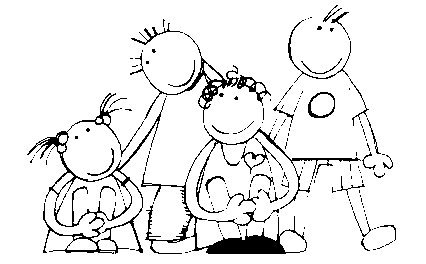 Medezeggenschapsraad Sint Nicolaasschool Jaarverslag Medezeggenschapsraad (MR)van de Sint Nicolaasschool schooljaar 2022-2023Na afloop van het schooljaar doen wij verslag van de werkzaamheden van de MR en de bijdrage de we hebben kunnen leveren. Welke onderwerpen zijn besproken, welke afspraken zijn gemaakt en welke resultaten hebben we samen geboekt?Als u vragen of opmerkingen heeft naar aanleiding van dit jaarverslag, kunt u reageren via ons e-mailadres: mr-leden.nicolaas@skowf.nl.De MR bestond het schooljaar uit de volgende personen:Sabine Bleeker (leerkracht)Raymond Kok (ouder, voorzitter, GMR)Ina Hoogland (leerkracht/directie)Moniek Mels (ouder, notulist)Lotte Schermers (ouder, secretaris)Linda Wals (intern begeleider)De MR heeft afgelopen schooljaar zes keer vergaderd. 13 september 2022, 1 november 2022, 23 februari 2023, 18 april 2023, 25 mei 2023 en 4 juli 2023.De volgende jaarlijks terugkerende punten zijn aan de orde gekomen:De schoolgidsJaarplanning en lesurenrooster Het formatieplan en de groepsindelingBegroting en investeringen Tussen- en eindopbrengsten (resultaten) inclusief analyseJaarplanning MR met de te bespreken onderwerpen Jaarverslag school, taakbeleid en het jaarplan besprokenPlatform voor ouders en leerkrachten voor vragen over welk onderwerp dan ook GMR kritisch gevolgd, indien van belang voor de MR en onze schoolEen MR-pagina op de website en eigen MR nieuwsbriefControle jaarrekening en begroting OuderraadVaststelling ouderbijdrage Ouderraad.Daarnaast heeft de MR zich beziggehouden met de volgende zaken:CoronaAfgelopen schooljaar is een draaiboek met scenario’s en maatregelen opgesteld door de Directie en goedgekeurd door de personele geleding van de MR.. BurgerschapEen verplicht item vanuit het schoolprogramma. Dit zal volgend jaar op de agenda van de MR gezet worden.WebsiteEr is een nieuwe website voor alle scholen voor heel SKOWF. De zichtbaarheid van de MR wordt hiermee verkleind. Door het uitbrengen van een eigen nieuwsbrief denken we dit op te kunnen vangen.Subsidie basisvaardighedenDe Sint Nicolaasschool heeft afgelopen schooljaar een behoorlijk hoog bedrag aan  subsidie ontvangen voor basisvaardigheden. Een deel van de subsidie gaat ook naar andere scholen binnen SKOWF. Dit jaar en volgend jaar zullen de gelden ingezet worden, in overleg met de MR. Nieuw schoolpleinIn dit schooljaar is de offerte voor het nieuwe schoolplein besproken. Inmiddels is het schoolplein in het schooljaar 2023-2024 voor het grootste gedeelte af. VakantieverlofHet onderwerp vakantieverlof is aan de orde gekomen. De strakke lijn hierin dient gevolgd te blijven worden.Leerlingvolgsysteem Dia/NSCCTDe opvolger van de Cito-toetsen, het leerlingvolgsysteem Dia/NSCCT, is geëvalueerd. De informatie die vanaf groep 6 kan worden verstrekt aan ouders geeft de potentie aan. Het is geen advies. Door het nieuwe systeem heeft school veel meer informatie om het advies beter te kunnen onderbouwen.Enquête Leerling tevredenheid / Sociale veiligheidDe school heeft een 8,3 gekregen van de leerlingen.PestenPesten is weer op de agenda geweest.Opleiden in de schoolSchool gaat een pilot doen om te kijken of zij een opleidende school kunnen worden.Bij iedere vergadering zit een OR-lid, daarnaast zit Marloes Stuive, directeur, ook alle vergaderingen bij. Wij willen iedereen bedanken voor de bijdrage die een ieder heeft geleverd. In het bijzonder willen we Marloes voor de constructieve bijdrage tijdens de vergaderingen.